Предлагает отдых для ваших детей на Черноморском побережье Краснодарского края в детском оздоровительном лагере  «Нива» г. Геленджик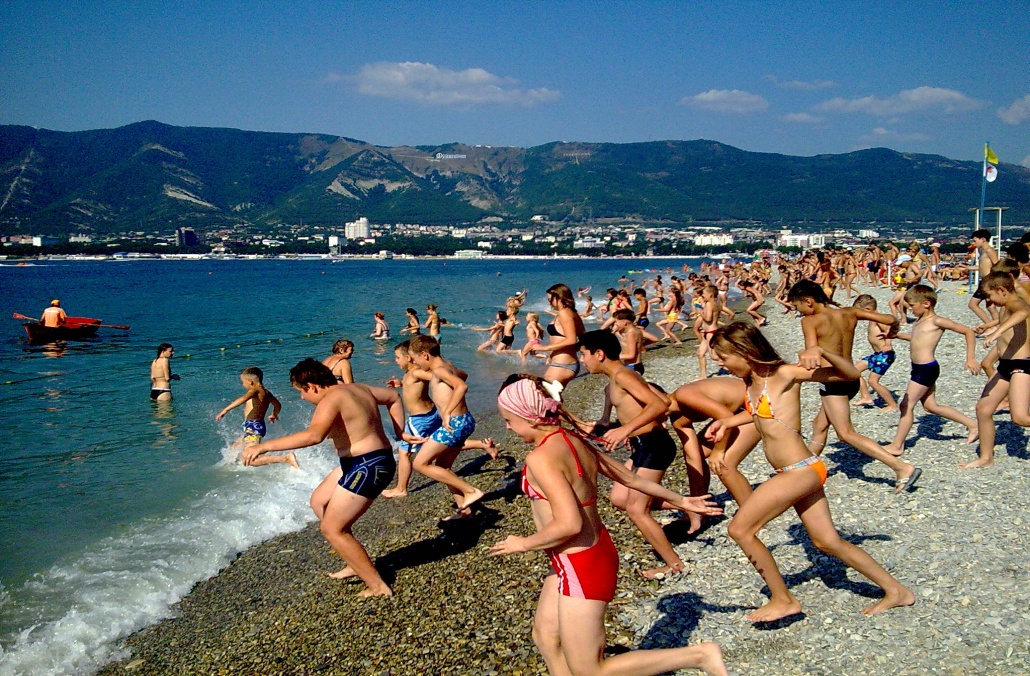 Описание:  Территория  детского лагеря составляет 13,5 га одной из красивейших и экологически чистых лесопарковых зон  г. Геленджика, в непосредственной близости от моря.  Лагерь имеет собственный пляж с мелкой галькой, находящийся в  оборудованный для детского пребывания на море (душ, туалет, теневые навесы). На пляже дежурят плавруки, спасатели, медицинский работник. Купание детей на море проводится 2 раза в день – утреннее  и вечернее. Проводится обучение детей плаванию. Естественное морское течение обеспечивает чистую и прозрачную воду. Условия безопасности: Пропускная система на охранных постах при входе на территорию, дополнительное дежурство на территории в вечернее и ночное время, охранно-пожарная сигнализация с выведением на пульт круглосуточного дежурства. Безопасность детей и их имущества обеспечиваются охранными службами ЧОП, а также сотрудниками правоохранительных органов. Территория и пляж лагеря охраняются круглосуточно. Территория лагеря огорожена, по периметру установлены видеокамеры, Дети в течение суток находятся под пристальным вниманием взрослых, выходят за территорию только в сопровождении вожатых и воспитателей.Размещение: Дети размещаются в благоустроенных корпусах, с удобствами (туалет, умывальник) Cовременные  душевые в отдельном здании, рядом с корпусами проживания детей. Уборка комнат производится горничными 1 раз в сутки. Смена постельного белья 1 раз в семь дней. В корпусах имеются стиральные машины, сушилки для белья, утюги.Распределение детей в отряды (по возрасту) количеством  20-22 чел. по 5 человек в комнате. Для хранения ценных вещей, личных денег и телефонов  имеются сейфы.  Возраст детей 7-16 лет. Питание: Детское 5-ти разовое питание осуществляется в столовой с полным соблюдением технологического процесса. Столовая оснащена современным оборудованием, кондиционерами. В меню предусмотрена ежедневная выдача разнообразных фруктов, овощей, кондитерских изделий и натуральных соков, зелени. Обслуживают детей во время приема пищи  – официанты. Медицина: Современный медицинский корпус, в котором находятся кабинеты приема, процедурные, изолятор, душевые, столовая. Дежурство и прием врача педиатра организовано круглосуточно. Все медицинские работники с высшим профессиональным образованием. Кабинеты и лечебные помещения укомплектованы оборудованием, инвентарем, лекарственными средствами.Медицинские  процедуры (дополнительный медицинский корпус): Спелеокамера – соляная пещера. В ней проводятся сеансы галатерапииРекомендуется:  Часто болеющим простудными заболеваниями взрослым и детям;  При наличии аденоидов у детей;  Взрослым и детям с заболеванием бронхиальной астмой на ранних стадиях; Все  заболевания  бронхов  и  легких;  Заболевания ЛОР органов (хронический тонзиллит, фарингит, ларингит);  Аллергические заболевания;   Гипертония на ранней стадии; Синдром хронической усталости;  Депрессия;  Лишний вес;  Снижение иммунитетаФизиокабинет – ингаляторийРекомендуется при  заболеваниях: Ринит (насморк) – острый и хронический;   тонзиллит (воспаление миндалин); фарингит (воспаление глотки);   бронхит (острый и хронический);пневмония (воспаление легких);  бронхиальная астма (лечение и предупреждение приступа);Массажный кабинет:  профессиональное оборудование  с программным управлением для лечения и профилактики заболеваний позвоночника.Фитобар – с ароматным и полезным чаем на основе целебных лекарственных трав с комплексом витаминов и биологически активных, необходимых для здоровья веществ! Инфраструктура:- большое футбольное поле,  открытая баскетбольная и волейбольная площадка с  покрытием- бадминтонная и теннисная игровая площадка.-  кинозал  на 700 мест со сценой,  3 танцевальных  площадки,  детская киностудия  «Нива TV»- костровое поле для проведения массовых мероприятий и праздников - библиотека; читальный зал, комнаты для кружковой и игровой работы; шахматный клуб  - Большой веревочный парк - канатные дорожки, расположенные между деревьев со  схемой     прохождения маршрута с препятствиями.  -  Велопарк  с прокатом  велосипедов (по специальным велодорожкам)Организация досуга: С детьми  постоянно работает педколлектив  из студентов и преподавателей педагогических вузов. Проведение соревнований, спартакиад, праздников. Каждый вечер проводятся развлекательные программы, конкурсы,  дискотеки, видеофильмы. Организуются экскурсии в Дельфинарий, Аквапарк, катание на катерах  и другое.Все  лечебные  процедуры + велопарк + веревочный парк входят в стоимость путевки!   Даты заездов:   15.07 - 06.08.20г  /основной заезд/              Стоимость  путевки:     41950 руб.     Возможна рассрочка платежа!В стоимость включено:  Культурно-развлекательная программа в лагере, 5-ти  разовое  питание, медицинское обслуживание + лечебные процедуры, страхование детей, сопровождение детской группы,   трансфер   Новороссийск – Геленджик – Новороссийск.Дополнительно оплачивается:  ж\д проезд, питание в путиПриглашаем  к сотрудничеству предприятия и организации, творческие коллективы, спортивные команды,  педагогов школ с группами детей!  Руководителям спортивных  организаций и команд  предлагаем провести тренировочные сборы на базе нашего лагеря. Оформляем договора, путевки, финансовые документы. Предоставляем список необходимых  документов  для  поездки. -----------------------------------------------------------------------------------------------------------------------------Контакт: г. Екатеринбург, 8 912 24 70 553  E-mail: niva_boss@mail.ru,  Сайт: niva-tur.ru